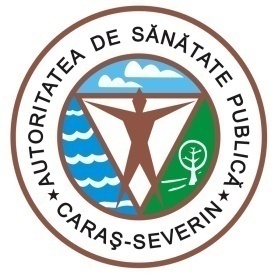 MINISTERUL  SĂNĂTĂȚIIDIRECȚIA DE SĂNĂTATE PUBLICĂ CARAȘ-SEVERIN1700 Reşiţa, Str.Spitalului, Nr.36Tel. 0255/214091;  fax 0255/224691E-mail dspcs@asp-caras.roCod fiscal  : 3228152Cod poştal :  320076                                                                                      CĂTRE,                  INSTITUȚIA PREFECTULUI – JUDEȚUL CARAȘ-SEVERIN- 12 august 2021 –      În ultimele 24 de ore, la nivelul județului Caraș- Severin, in cadrul etapei a III-a de vaccinare împotriva COVID-19 s-a administrat un număr total de  271  vaccinuri, astfel:SPITALUL ORĂȘENESC  ORAVIȚA: 9SPITALUL ORĂȘENESC MOLDOVA NOUĂ : 15SALA DE SPORT -LICEUL DE ARTE 'SABIN PAUTA' RESITA: 25SALA DE SPORT -SC. GIMNAZIALA MIHAI PEIA Resita: 16CENTRUL  MULTIFUNCTIONAL BOZOVICI:CLADIRE ADMINISTRATIVA BOCSA: 5CENTRUL DE PERMANENTA  SLATINA TIMIS: 10CENTRUL DE PERMANENTA SOCENI(EZERIS) : 20CAMIN  CULTURAL PECINISCA (BAILE HERCULANE): 16CASA DE CULTURA  (sala mica) OTELU ROSU: 21SALA DE SPORT -LICEUL TEHNOLOGIC„MIHAI NOVAC”-ORAVITA : 2SALA DE SPORT 'VALERIA BORZA' SCOALA GIMNAZIALA NR.8-CARANSEBES: 19CENTRUL DE AFACERI-ANINA: 21Dr.PAVEL ECATERINA VASILICA : 40Dr.LELCU NICOLETA :Dr.JENAR GHEORGHE :Dr.IMBREA ANCUTA : 22Dr.ALEXANDRU ADELAIDA : 5Dr.NISTORAN MARIA : 5Dr.MARTUICA ANETA :Dr. GHELESIAN CAIUS :Dr.LICHIARDOPOL DENISE :Dr.MAGERIU EMILIA : 5Dr.BOSNEAC VALENTIN : 5Dr.STINGU FLORENTINA : 10SPITAL JUDETEAN RESITA :Nu s-au semnalat reacții adverse severe.   Menționăm faptul că, de la debutul campaniei de vaccinare și până în prezent, s-au primit in total  123504 doze vaccin Covid-19 astfel :		                95644  doze de Vaccin Covid-19 de la PFIZER                                                                                                                                              ,                                       11650 doze de Vaccin Covid-19 de la MODERNA                                           5510  doze de Vaccin Covid-19 de la AstraZeneca                                             10700  doze de Vaccin Covid-19 de la Johnson & Johnson din  care  s-au administrat in TOTAL (Doza I + Doza a II-a) : 117236 doze vaccin împotriva virusului SARS-CoV-2 astfel:          -       92960  doze Vaccin Covid-19 COMIRNATY- PFIZER                 10626   doze Vaccin Covid-19 MODERNA   5937  doze Vaccin Covid-19 AstraZeneca 7713 doze Vaccin Covid-19 Johnson & JohnsonSPITALUL JUDEȚEAN  DE URGENȚĂ REȘIȚA: 4169SPITALUL MUNICIPAL DE URGENȚĂ CARANSEBEȘ: 14740SPITALUL ORĂȘENESC  ORAVIȚA: 13535SPITALUL ORĂȘENESC OȚELU ROȘU: 238SPITALUL ORĂȘENESC MOLDOVA NOUĂ : 10052SALA DE SPORT-LICEUL DE ARTE „SABIN PAUTA” RESITA: 14975SALA DE SPORT-COLEGIUL ECONOMIC BANATUL MONTAN RESITA: 3390SALA DE SPORT-SCOALA GIMNAZIALA”MIHAI PEIA RESITA: 6719CMJ CARAS-SEVERIN RESITA: 372CENTRUL MULTIFUNCTIONAL-BOZOVICI : 5541CLADIRE ADMINISTRATIVA-BOCSA : 8675CENTRUL DE PERMANENTA-SLATINA TIMIS: 4539CENTRUL DE PERMANENTA-SOCENI : 5642CAMIN CULTURAL PECINISCA(BAILE HERCULANE) :  3227CASA DE CULTURA (sala mica) OTELU ROSU: 5609SALA DE SPORT-LICEUL TEHNOLOGIC 'MIHAI NOVAC'-ORAVITA: 2375SALA DE SPORT 'VALERIA BORZA'SCOALA GIMNAZIALA nr.8-CARANSEBES : 5361CENTRUL DE AFACERI ANINA : 3774AMBULATORIU INTEGRAT SPITAL MOLDOVA NOUA: 186 Dr. PAVEL ECATERINA VASILICA : 1830 Dr.LELCU NICOLETA : 358Dr.IMBREA ANCUTA : 478Dr. JENAR GHEORGHE : 259Dr. ALEXANDRU ADELAIDA : 70Dr. NISTORAN MARIA : 135Dr. MARTUICA ANETA : 51Dr. GHELESIAN CAIUS : 45Dr.LICHIARDOPOL DENISE : 145Dr.MAGERIU EMILIA : 165Dr. BOSNEAC VALENTIN : 546Dr.STINGU FLORENTINA : 35      Mentionam faptul ca din totalul de 117236 doze de vaccin administrate , 53677 doze reprezinta rapelurile ( Doza a II-a):  45949 doze de la Pfizer                                                                   5003 doze de la Moderna                                                                   2725 doze de la AstraZenecaVaccinarea este o măsură complexă de prevenție în pandemia de coronavirus, alături de celelalte obligații ce ne revin:● respectarea regulilor şi a măsurilor igienico-sanitare (purtarea măştii, spălatul pe mâini şi distanţarea fizică).